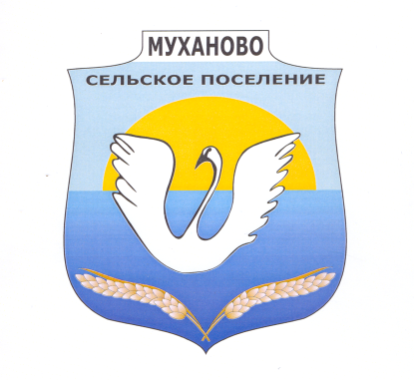 Ежемесячная информационная газета  сельского поселения МухановоПрокуратура разъясняет: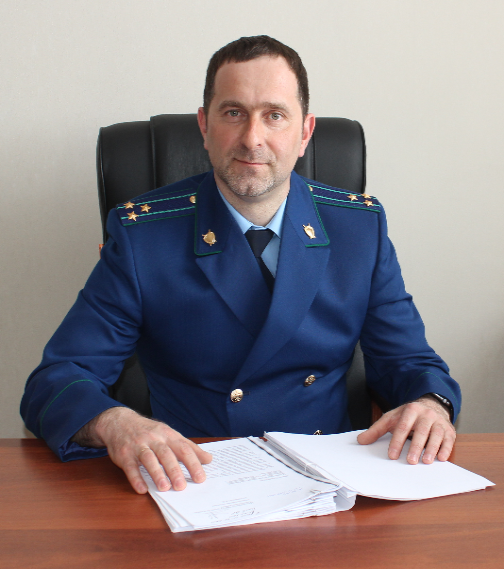 Здравствуйте, я являюсь иностранным гражданином и приехал в России работать. Кто должен предоставить сведения о постановке на учет по месту пребывания. На вопрос отвечает прокурор Кинель-Черкасского района Андрей Смирнов     Статьей 20 Федерального закона от 18.07.2006 № 109-ФЗ "О миграционном учете иностранных граждан и лиц без гражданства в Российской Федерации" установлено, что уведомление о прибытии иностранного гражданина в место пребывания представляется в орган миграционного учета принимающей стороной или непосредственно данным иностранным гражданином в случаях, предусмотренных статьей 22 настоящего Федерального закона. Так, при наличии документально подтвержденных уважительных причин, препятствующих принимающей стороне самостоятельно направить уведомление о прибытии иностранного гражданина в место пребывания в орган миграционного учета, указанное уведомление должно быть в установленном порядке представлено в орган миграционного учета непосредственно указанным иностранным гражданином.В течении какого срока необходимо направить уведомление?Срок представления уведомления о прибытии иностранного гражданина в место пребывания составляет семь рабочих дней со дня прибытия в место пребывания.В настоящее время я нахожусь в больнице и семисуточный срок прошел. Есть ли исключения из данного правила?Да, вышеуказанным Федеральным законом установлено, что если гражданин находится в гостинице или в иной организации, оказывающей гостиничные услуги, в санатории, доме отдыха, пансионате, кемпинге, на туристской базе, в детском оздоровительном лагере, медицинской организации, оказывающей медицинскую помощь в стационарных условиях, или организации социального обслуживания, осуществляет трудовую деятельность в условиях работы вахтовым методом в организации, находится в организации социального обслуживания, предоставляющей социальные услуги лицам без определенного места жительства, либо находится в учреждении, исполняющем административное наказание установленный срок может быть изменен.05.11.2020«Какая деятельность признается незаконным предпринимательством?» Предусмотрена ли уголовная ответственность за незаконное предпринимательство?Комментирует ситуацию исполняющий обязанности начальника уголовно-судебного управления прокуратуры области Александр Петухов. Предпринимательская деятельность это самостоятельная, осуществляемая на свой риск деятельность, направленная на систематическое получение прибыли от пользования имуществом, продажи товаров, выполнения работ или оказания услуг (ст. 2 ГК РФ).Предпринимательская деятельность, осуществляемая лицами без регистрации или без лицензии либо без аккредитации в случаях, когда регистрация, лицензия, либо аккредитация обязательны - незаконна и предусматривают ответственность.В случае причинения крупного ущерба (свыше 2 млн. 250 тысяч рублей) гражданам, организациям или государству либо извлечения в результате такой деятельности дохода в крупном размере предусмотрена уголовная ответственность.Незаконное предпринимательство наказывается штрафом в размере до 300 тысяч рублей либо обязательными работами на срок до 480 часов (ч.1         ст. 171 УК РФ).Если преступление совершено организованной группой или сопряжено с извлечением дохода в особо крупном размере (9 000 000 рублей и более), то за его совершение предусмотрено наказание вплоть до лишения свободы на срок до 5 лет со штрафом в размере до 80 тысяч рублей (ч.2 ст. 171 УК РФ).Ратниками Росприроднадзора в отношении меня составлен протокол о привлечении к административной ответственности по ч. 1 ст. 8.42 КоАП РФ за движение на принадлежащем мне транспортном средстве по грунтовой дороге, проходящей по берегу водоема. Насколько правомерны их действия?На вопрос отвечает прокурор Кинель-Черкасского района Андрей Смирнов.В границах водоохранных зон, в частности, запрещается движение и стоянка транспортных средств (кроме специальных транспортных средств), за исключением их движения по дорогам и стоянки на дорогах и в специально оборудованных местах, имеющих твердое покрытие (п. 4 ч. 15, ч. 16.2 ст. 65 ВК РФ).Таким образом, в случае движения по грунтовым дорогам, а также иным дорогам, не имеющим твердого покрытия, в водоохранной зоне водного объекта Вы можете быть привлечены к административной ответственности по ч. 1 ст. 8.42 КоАП РФ.Какие сроки давности привлечения к административной ответственности по данной статье?Срок давности привлечения к административной ответственности по          ч. 1 ст. 8.42 КоАП РФ исчисляются с момента обнаружения нарушения и составляет 1 год.Что относиться к понятию «водоохранная зона»?Водные объекты (реки, ручьи, озера и др.) имеют водоохранную зону и прибрежную защитную полосу. Водоохранными зонами являются территории, которые примыкают к береговой линии (границам водного объекта) морей, рек, ручьев, каналов, озер, водохранилищ и на которых устанавливается специальный режим осуществления хозяйственной и иной деятельности (ч. 1 ст. 65 ВК РФ).05.11.2020Какая ответственность предусмотрена за самовольное занятие земельного участка?На вопрос отвечает прокурор Кинель-Черкасского района Андрей Смирнов.Статьей 7.1 КоАП РФ предусмотрена административная ответственность за самовольное занятие земельного участка или использование земельного участка без оформленных в установленном порядке правоустанавливающих документов на землю, а в случае необходимости - без документов, разрешающих осуществление хозяйственной деятельности.При рассмотрении дел об оспаривании постановлений административных органов о привлечении к административной ответственности за названные правонарушения судам следует учитывать, что под самовольным занятием земель понимается пользование чужим земельным участком при отсутствии воли собственника этого участка (иного управомоченного им лица), выраженной в установленном порядке.В каких случаях не наступает ответственность по ст. 7.1 КоАП РФ?Использование участка при наличии права (недоказанности его отсутствия), которое не зарегистрировано, не влечет ответственности по ст. 7.1 КоАП РФС какого момента исчисляется срок давности привлечения к ответственности по ст. 7.1 КоАП РФ?Сложившееся практика неоднозначна по вопросу о том, когда начинает течь срок давности привлечения к ответственности за самовольное занятие земельного участка.Так существенное значение имеет время совершения административного правонарушения, так как позволяет определить срок давности привлечения к административной ответственности.Административное правонарушение, выразившееся в самовольном занятии земельного участка, является оконченным в момент такого занятия и не является длящимся.Могут ли самовольно занятые участи быть возвращены их собственникам?В соответствии с ч. 2 ст. 76 Земельного кодекса России самовольно занятые земельные участки возвращаются их собственникам, землепользователям, землевладельцам, арендаторам земельных участков без возмещения затрат, произведенных лицами, виновными в нарушении земельного законодательства, за время незаконного пользования этими земельными участками.05.11.202009.11.2020 Прокуратура Самарской области разъясняет: «Свидания осужденных к лишению свободы»Отвечает начальник отдела по надзору за соблюдением законов при исполнении уголовных наказаний прокуратуры Самарской области Андрей Кидун.- Какие виды свиданий предоставляются осужденным к лишению свободы?В силу требований статьи 89 Уголовно-исполнительного кодекса Российской Федерации осужденным к лишению свободы предоставляются краткосрочные свидания продолжительностью четыре часа и длительные свидания продолжительностью трое суток на территории исправительного учреждения. Такие свидания проводятся в специально оборудованных для этой цели комнатах. - Кто дает разрешение на проведение свиданий?Разрешение на свидание дается начальником учреждения по заявлению осужденного либо лица, прибывшего на свидание. - Кто имеет право на краткосрочные или длительные свидания с осужденным?Краткосрочные свидания предоставляются с родственниками и иными лицами в присутствии представителя администрации исправительного учреждения. Длительные свидания предоставляются с правом совместного проживания с супругом, родителями, детьми, усыновителями, усыновленными, родными братьями и сестрами, дедушками, бабушками, внуками, а с разрешения начальника исправительного учреждения – с иными лицами.- От чего зависит количество свиданий осужденных к лишению свободы?Количество получаемых свиданий зависит от вида исправительного учреждения и условий отбывания наказания осужденным. Чем мягче режим и условия отбывания наказания, тем больше свиданий положено осужденному. Например, в исправительной колонии общего режима –шесть краткосрочных и шесть длительных свиданий в течение года, а в исправительной колонии строго режима – лишь три краткосрочных и три длительных свидания.- Если по какой-то причине родственники осужденного не могу три раза в год приезжать к нему на длительное свидание возможно ли их заменить другим видом?Осужденным по их просьбе разрешается заменять длительное свидание краткосрочным, краткосрочное или длительное свидание телефонным разговором. Однако объединение свиданий или разъединение одного на несколько не разрешается.- Засчитывается ли в общее число свидания с адвокатом?Для получения юридической помощи осужденным предоставляются свидания с адвокатами или иными лицами, имеющими право на оказание юридической помощи, без ограничения их числа продолжительностью до четырех часов для получения юридической помощи.В раздел «Новости»  (Кинель-Черкасский район)Прокуратурой района по обращению жителя села Кинель-Черкассы проведена проверка соблюдения жилищного законодательства.Прокуратурой района по обращению жителя села Кинель-Черкассы проведена проверка соблюдения жилищного законодательства, законодательства о капитальном ремонте многоквартирных домов в деятельность некоммерческой организации «Региональный оператор Самарской области» Фонд капитального ремонта.Согласно доводам заявителя Г. НО «ФКР» своевременно не проведены работы по капитальному ремонту многоквартирного дома, расположенного по адресу: Проспект 50 лет Октября, 7 «а», с. Кинель-Черкассы, Кинель-Черкасского района, Самарской области.В ходе проведения проверки по обращению установлено, что Постановлением Правительства Самарской области от 06.06.2013 №247 создана  некоммерческая организация – «Фонд капитального ремонта».Предметом деятельности НО «ФКР» согласно означенному постановлению является обеспечение своевременного проведения капитального ремонта общего имущества в многоквартирных домах, расположенных на территории Самарской области, а также реализация иных мероприятий в сфере жилищно-коммунального хозяйства Самарской области.Постановлением Правительства Самарской области от 29.11.2013 №707 утверждена региональная программа капитального ремонта общего имущества в многоквартирных домах, расположенных на территории Самарской области (далее - областная программа капитального ремонта).Из содержания краткосрочной программы капитального ремонта следует, что в 2019 году предусмотрено выполнение работ по капитальному ремонту МКД.Между тем, работы по капитальному ремонту МКД НО «ФКР» по данному адресу не выполнены.Таким образом, НО «ФКР» не исполнило возложенные на него действующим законодательством обязанности в части организации проведения работ по капитальному ремонту.	По факту выявленных нарушений прокуратура района направила исковое заявление в Ленинский районный суд города Самара.	Исковые требования прокуратуры района удовлетворены, суд обязал  НО «ФКР» провести капитальный ремонт вышеуказанного жилого дома.09.11.2020СОГЛАШЕНИЕо передаче части полномочий по решению вопросов организации в границах поселения  электро-, тепло-, газо-, водоснабжения и  водоотведения населения  Администрацией сельского поселения Муханово муниципального района Кинель-Черкасский Самарской области Администрации Кинель-Черкасского района Самарской области№ __6__(регистрационные номера соглашения)   с. Кинель-Черкассы                                                             "05" ноября 2020 г.   (место составления соглашения)                               (дата регистрации соглашения)      Администрация сельского поселения Муханово муниципального района Кинель-Черкасский Самарской области, именуемая в дальнейшем "Администрация поселения", в лице Главы сельского поселения Муханово Золотийчука Вячеслава Алексеевича, действующего на основании Устава сельского поселения Муханово муниципального района Кинель-Черкасский Самарской области, с одной стороны, и Администрация Кинель-Черкасского района Самарской области, именуемая в дальнейшем "Администрация района", в лице Главы Кинель-Черкасского района Радько Сергея Олеговича, действующего на основании Устава муниципального района Кинель-Черкасский Самарской области, с другой стороны, вместе именуемые "Стороны", руководствуясь частью 4 статьи 15 Федерального закона от 06.10.2003 №131-ФЗ «Об общих принципах организации местного самоуправления в Российской Федерации», Уставом муниципального района Кинель-Черкасский Самарской области, Уставом сельского поселения Муханово муниципального района Кинель-Черкасский Самарской области, решением Собрания представителей Кинель-Черкасского района Самарской области от 19.08.2015 № 61-6 «Об утверждении Порядка заключения соглашений между органами местного самоуправления муниципального района Кинель-Черкасский и органами местного самоуправления отдельных поселений, входящих в состав муниципального района Кинель-Черкасский о передаче осуществления части полномочий по решению вопросов местного значения поселений», решением Собрания представителей сельского поселения Муханово муниципального района Кинель-Черкасский Самарской области от 07.09.2015 № 18-1 «Об утверждении Порядка заключения соглашений между органами местного самоуправления сельского поселения Муханово муниципального района Кинель-Черкасский Самарской области и органами местного самоуправления муниципального района Кинель-Черкасский Самарской области, о передаче осуществления части полномочий по решению вопросов местного значения сельского поселения Муханово  муниципального района Кинель-Черкасский Самарской области» заключили настоящее соглашение (далее - Соглашение) о нижеследующем.1. Предмет Соглашения1.1.	Предметом настоящего соглашения является передача администрацией сельского поселения Муханово муниципального района Кинель-Черкассы (далее – Администрация поселения) Администрации муниципального района Кинель-Черкасский Самарской области (далее – Администрация района) части полномочий по решению вопросов организации в границах поселения электро-, тепло-, газо-, водоснабжения и водоотведения населения:- осуществлению координации деятельности предприятий всех форм собственности, обеспечивающих эксплуатацию и функционирование коммунального хозяйства;- осуществлению прогнозирования, аналитической оценке, определению стратегии развития, формированию эффективной системы управления и совершенствованию ее механизмов в сфере деятельности коммунального хозяйства; -  проведению мониторинга экономической ситуации в сфере коммунального хозяйства; - участию в разработке, разработке проектов нормативных правовых актов органов местного самоуправления по созданию, обеспечению условий для эффективной работы и развитию сферы деятельности коммунального хозяйства;- оказанию методической, научно-практической помощи предприятиям коммунального хозяйства, в том числе в части разработки, внедрения научно обоснованных программ развития отрасли;- содействию в организации бесперебойного и эффективного функционирования предприятий коммунального хозяйства;- осуществлению в соответствии с действующим законодательством управления организациями в сфере коммунального хозяйства;- взаимодействию с заинтересованными органами, организациями в сфере деятельности коммунального хозяйства в соответствии с действующим законодательством;- оказанию методической помощи в разработке ценовой и тарифной политики в сфере деятельности коммунального хозяйства;- организации мониторинга эффективности функционирования и тенденций развития коммунального хозяйства;- содействию в деятельности по техническому перевооружению в сфере коммунального хозяйства;- осуществлению контроля за ходом подготовки объектов коммунального хозяйства к работе в осенне-зимний период;- проведению открытого конкурса по отбору управляющей организации для управления многоквартирных домов;- оказание методической помощи при работе в системе «Электронное ЖКХ» и государственной информационной системе жилищно-коммунального хозяйства (ГИС ЖКХ).2. Финансовое обеспечение переданных полномочий2.1. Переданные настоящим Соглашением полномочия осуществляются за счет иных межбюджетных трансфертов, предоставляемых из бюджета поселения в бюджет муниципального района Кинель-Черкасский Самарской области (далее – бюджет муниципального района) в следующих объемах:- в 2021 году -  14 000 (Четырнадцать тысяч) рублей;- в 2022 году - 14 000 (Четырнадцать тысяч) рублей;- в 2023 году – 14 000 (Четырнадцать тысяч) рублей.2.2. Ежегодный объем межбюджетных трансфертов, предоставляемых в бюджет муниципального района, предусматривается в решении Собрания представителей сельского поселения Муханово муниципального района Кинель-Черкасский Самарской области о бюджете на соответствующий финансовый год и на плановый период в соответствии с порядком определения ежегодного объема иных межбюджетных трансфертов, необходимых для осуществления части передаваемых полномочий, согласно приложению 1 к настоящему Соглашению.2.3.    Перечисление иных межбюджетных трансфертов осуществляются ежемесячно в размере 1/12 части годового объёма не позднее последнего числа каждого месяца.3.1. Администрация поселения:3.1.1. Перечисляет в бюджет муниципального района финансовые средства в виде иных межбюджетных трансфертов, предназначенные для исполнения переданных по настоящему Соглашению полномочий, в размере и порядке, установленных разделом 2 настоящего Соглашения.3.1.2.Осуществляет контроль за исполнением Администрацией района переданных ей полномочий. В случае выявления нарушений дает обязательные для исполнения Администрация района письменные предписания для устранения выявленных нарушений в определенный уведомлением срок с момента его получения.3.2.Администрация района:3.2.1.Осуществляет переданные ей Администрацией поселения полномочия в соответствии с разделом 1 настоящего Соглашения и действующим законодательством.3.2.2.Рассматривает представленные Администрацией поселения требования об устранении выявленных нарушений со стороны Администрации района по реализации переданных Администрацией поселения полномочий, не позднее чем за 5 рабочих дней (если в требовании не указан иной срок), принимает меры по устранению нарушений и незамедлительно сообщает об этом Администрации поселения.3.2.3.Ежегодно, не позднее 15 числа, следующего за отчетным периодом, представляет Администрации поселения отчет об использовании финансовых средств для исполнения переданных по настоящему Соглашению полномочий по форме согласно приложению 2 к настоящему Соглашению.3.2.4.В случае невозможности надлежащего исполнения переданных полномочий Администрации района сообщает об этом в письменной форме Администрации поселения. Администрация поселения рассматривает такое сообщение в течение 5 рабочих дней с момента его поступления.4. Ответственность сторон4.1. Установление факта ненадлежащего осуществления Администрации района переданных ей полномочий является основанием для одностороннего расторжения данного Соглашения. Расторжение Соглашения влечет за собой возврат перечисленных иных межбюджетных трансфертов, за вычетом фактических расходов, подтвержденных документально, в течении 5 рабочих дней с момента подписания соглашения о расторжении или получения письменного уведомления о расторжении Соглашения.4.2. Администрация района несет ответственность за осуществление переданных ей полномочий в той мере, в какой эти полномочия обеспечены финансовыми средствами.4.3. В случае неисполнения Администрацией поселения, вытекающих из настоящего Соглашения обязательств по финансированию осуществления Администрацией района переданных ей полномочий, Администрация района вправе требовать расторжения данного Соглашения, уплаты неустойки в размере 5% от суммы не перечисленных иных межбюджетных трансфертов, а также возмещения понесенных расходов в части, не покрытой неустойкой.5. Срок действия, основания и порядок прекращения действия соглашения5.1. Настоящее Соглашение вступает в силу с 01.01.2021 года.5.2. Срок действия настоящего Соглашения устанавливается до 31.12.2023 года.5.3. Действие настоящего Соглашения может быть прекращено досрочно:5.3.1. По соглашению Сторон.5.3.2. В одностороннем порядке в случае:- изменения действующего законодательства Российской Федерации;- неисполнения или ненадлежащего исполнения одной из Сторон своих обязательств в соответствии с настоящим Соглашением;- если осуществление отдельных полномочий становится невозможным, либо при сложившихся условиях эти полномочия могут быть наиболее эффективно осуществлены Администрацией поселения самостоятельно.5.4. Уведомление о расторжении настоящего Соглашения в одностороннем порядке направляется второй стороне не менее, чем за 30 тридцать дней, при этом второй стороне возмещаются все убытки, связанные с неисполнением или ненадлежащим исполнением настоящего Соглашения.6. Заключительные положения6.1. Настоящее Соглашение составлено в двух экземплярах, имеющих одинаковую юридическую силу, по одному для каждой из Сторон.6.2. Внесение изменений и дополнений в настоящее Соглашение осуществляется путем подписания Сторонами дополнительных соглашений.6.3. По вопросам, не урегулированным настоящим Соглашением, Стороны руководствуются действующим законодательством.6.4. Споры, связанные с исполнением настоящего Соглашения, разрешаются путем проведения переговоров или в судебном порядке.6.5. Настоящее соглашение подлежит опубликованию в газете «Мухановские вести» и размещению на официальном сайте Администрации Кинель-Черкасского района. 7. Реквизиты и подписи сторонПОРЯДОКопределения ежегодного объёма иных межбюджетных трансфертов, необходимых для осуществления части передаваемых полномочий по решению вопросов организации в границах поселения электро-, тепло-, газо-, водоснабжения и водоотведения населения Администрацией сельского поселения Муханово муниципального района Кинель-Черкасский Самарской области Администрации Кинель-Черкасского района Самарской областиНастоящий Порядок определяет расчёт объёма иных межбюджетных трансфертов (далее – МБТ), предоставляемых бюджету муниципального района Кинель-Черкасский Самарской области из бюджета сельского поселения Муханово на осуществление части передаваемых полномочий по решению вопросов организации в границах поселения электро-, тепло-, газо- и водоснабжения населения, водоотведения Администрацией сельского поселения Муханово муниципального района Кинель-Черкасский Самарской области Администрации Кинель-Черкасского района Самарской области (далее - переданные полномочия).Расчёт объёма МБТ осуществляется в рублях Российской Федерации и рассчитывается по формуле:ОМБТс.п.  =  (ФОТ + М) xТс.п.iТс.п.где:ОМБТ с.п. – годовой объём МБТ, предоставляемых для осуществления переданных полномочий, тыс. руб.;ФОТ – годовой фонд оплаты труда специалиста, осуществляющего переданные полномочия (с учётом начислений на фонд оплаты труда), тыс. руб.;М – финансовые средства на материально-техническое обеспечение, в том числе расходы на канцелярские товары, обслуживание оргтехники, бумагу, оплату услуг связи и прочие расходы, тыс.руб.;Тс.п.i – трудоемкость работ по i-му сельскому поселению (%);Тс.п.- трудоемкость работ по 12 сельским поселениям (%).ОМБТс.п. = (286,5 + 20,0)* 25/547 =  14,0 тыс.руб.                            Справочно:Значение показателя «ФОТ» установлено в соответствии с постановлением Администрации Кинель-Черкасского района от 15.05.2015 № 479 «Об оплате труда работников, замещающих должности, не отнесенные к должностям муниципальной службы Кинель-Черкасского района Самарской области, и осуществляющих техническое обеспечение деятельности органов местного самоуправления Кинель-Черкасского района Самарской области», штатным расписанием Администрации Кинель-Черкасского района. ФОТ – годовой фонд оплаты труда с учётом начислений на фонд оплаты труда  специалиста, осуществляющего переданные  отдельные полномочия, составляет 286,5 тыс. рублей в год;М – расходы на материально-техническое обеспечение, в том числе расходы на канцелярские товары, обслуживание оргтехники, бумагу, оплата услуг связи и прочее, составляют 20,0 тыс. рублей в год;Трудоемкость работ  по  сельским поселениям  от 25% до 116%;Обслуживается 12 сельских поселений с трудоемкостью 547%.Список сельских поселений:Соучредители газеты «Мухановские вести»: Администрация сельского поселения Муханово муниципального района Кинель-Черкасский Самарской области, Собрание представителей сельского поселения Муханово муниципального района Кинель-Черкасский Самарской области.Издатель Администрация сельского поселения Муханово муниципального района Кинель-Черкасский Самарской областиГлавный редактор Бурматнова Светлана ВикторовнаАдрес редакции: Самарская обл., Кинель-Черкасский р-н, с. Муханово, ул. Школьная, 1В. тел.:2-33-48 Газета выпускается не реже одного раза в месяц.Газета распространяется бесплатно. Тираж газеты 110 экз. № 47 (388) от 10.11.2020ПОСТАНОВЛЕНИЕ                                                                                                                                                                                                                                                                                                                                                                                                                                                                                                                                                                                                                                                                                                                                                                                                                                                                                                                                                                                                                                                                                                                                                                                                                                                                                                                                                                                                                                                                                                                                                                                                                                                                                                                                                                                                                                                                                                                                                                                                                                                                                                                                                                                                                                                                                                                                                                                                                                                                                                                                                                                                                                                                                                                                                                                                                                                                                                                                                                                                                                                                                                                                                                                                                                                                                                                                                                                                                                                                                                                                                                                                                                                                                                                                                                                                   ___03.11.2020г_ №_____91____         с. Муханово[Об утверждении отчета об исполнении бюджета сельского поселения Муханово Кинель-Черкасского района Самарской области за 3 квартал 2020 года] В соответствии с пунктом 5 статьи 264.2 Бюджетного Кодекса Российской Федерации  ПОСТАНОВЛЯЮ:1.Утвердить прилагаемый отчет об исполнении бюджета сельского поселения Муханово муниципального района Кинель-Черкасский Самарской области за 3 квартал 2020 года.2. Настоящее постановление вступает в силу с момента подписания.3. Контроль за исполнением настоящего постановления оставляю за собой.Глава сельского поселения Муханово муниципального районаКинель-Черкасский Самарской области                                В. А. Золотийчук.В соответствии с пунктом 5 статьи 264.2 Бюджетного Кодекса Российской Федерации  ПОСТАНОВЛЯЮ:1.Утвердить прилагаемый отчет об исполнении бюджета сельского поселения Муханово муниципального района Кинель-Черкасский Самарской области за 3 квартал 2020 года.2. Настоящее постановление вступает в силу с момента подписания.3. Контроль за исполнением настоящего постановления оставляю за собой.Глава сельского поселения Муханово муниципального районаКинель-Черкасский Самарской области                                В. А. Золотийчук.В соответствии с пунктом 5 статьи 264.2 Бюджетного Кодекса Российской Федерации  ПОСТАНОВЛЯЮ:1.Утвердить прилагаемый отчет об исполнении бюджета сельского поселения Муханово муниципального района Кинель-Черкасский Самарской области за 3 квартал 2020 года.2. Настоящее постановление вступает в силу с момента подписания.3. Контроль за исполнением настоящего постановления оставляю за собой.Глава сельского поселения Муханово муниципального районаКинель-Черкасский Самарской области                                В. А. Золотийчук.ОТЧЕТ ОБ ИСПОЛНЕНИИ БЮДЖЕТА СЕЛЬСКОГО ПОСЕЛЕНИЯ МУХАНОВО МУНИЦИПАЛЬНОГО РАЙОНА КИНЕЛЬ-ЧЕРКАССКИЙ САМАРСКОЙ ОБЛАСТИ                                                                                                                    ЗА 3 КВАРТАЛ 2020 ГОДАОТЧЕТ ОБ ИСПОЛНЕНИИ БЮДЖЕТА СЕЛЬСКОГО ПОСЕЛЕНИЯ МУХАНОВО МУНИЦИПАЛЬНОГО РАЙОНА КИНЕЛЬ-ЧЕРКАССКИЙ САМАРСКОЙ ОБЛАСТИ                                                                                                                    ЗА 3 КВАРТАЛ 2020 ГОДАОТЧЕТ ОБ ИСПОЛНЕНИИ БЮДЖЕТА СЕЛЬСКОГО ПОСЕЛЕНИЯ МУХАНОВО МУНИЦИПАЛЬНОГО РАЙОНА КИНЕЛЬ-ЧЕРКАССКИЙ САМАРСКОЙ ОБЛАСТИ                                                                                                                    ЗА 3 КВАРТАЛ 2020 ГОДА1. Доходы бюджета1. Доходы бюджета1. Доходы бюджетаНаименование показателяКод дохода по бюджетной классификацииИсполнено123Доходы бюджета - всегоX6 787 466,40в том числе:Неуказанный код дохода000 000000000000000006 787 466,40НАЛОГОВЫЕ И НЕНАЛОГОВЫЕ ДОХОДЫ000 100000000000000003 163 146,68НАЛОГИ НА ПРИБЫЛЬ, ДОХОДЫ000 10100000000000000403 789,84Налог на доходы физических лиц000 10102000010000110403 789,84Налог на доходы физических лиц с доходов, источником которых является налоговый агент, за исключением доходов, в отношении которых исчисление и уплата налога осуществляются в соответствии со статьями 227, 227.1 и 228 Налогового кодекса Российской Федерации182 10102010010000110402 439,37Налог на доходы физических лиц с доходов, полученных от осуществления деятельности физическими лицами, зарегистрированными в качестве индивидуальных предпринимателей, нотариусов, занимающихся частной практикой, адвокатов, учредивших адвокатские кабинеты, и других лиц, занимающихся частной практикой в соответствии со статьей 227 Налогового кодекса Российской Федерации182 101020200100001100,00Налог на доходы физических лиц с доходов, полученных физическими лицами в соответствии со статьей 228 Налогового кодекса Российской Федерации182 101020300100001101 350,47НАЛОГИ НА ТОВАРЫ (РАБОТЫ, УСЛУГИ), РЕАЛИЗУЕМЫЕ НА ТЕРРИТОРИИ РОССИЙСКОЙ ФЕДЕРАЦИИ000 10300000000000000684 132,02Акцизы по подакцизным товарам (продукции), производимым на территории Российской Федерации000 10302000010000110684 132,02Доходы от уплаты акцизов на дизельное топливо, подлежащие распределению между бюджетами субъектов Российской Федерации и местными бюджетами с учетом установленных дифференцированных нормативов отчислений в местные бюджеты000 10302230010000110318 947,65Доходы от уплаты акцизов на дизельное топливо, подлежащие распределению между бюджетами субъектов Российской Федерации и местными бюджетами с учетом установленных дифференцированных нормативов отчислений в местные бюджеты (по нормативам, установленным Федеральным законом о федеральном бюджете в целях формирования дорожных фондов субъектов Российской Федерации)100 10302231010000110318 947,65Доходы от уплаты акцизов на моторные масла для дизельных и (или) карбюраторных (инжекторных) двигателей, подлежащие распределению между бюджетами субъектов Российской Федерации и местными бюджетами с учетом установленных дифференцированных нормативов отчислений в местные бюджеты000 103022400100001102 201,88Доходы от уплаты акцизов на моторные масла для дизельных и (или) карбюраторных (инжекторных) двигателей, подлежащие распределению между бюджетами субъектов Российской Федерации и местными бюджетами с учетом установленных дифференцированных нормативов отчислений в местные бюджеты (по нормативам, установленным Федеральным законом о федеральном бюджете в целях формирования дорожных фондов субъектов Российской Федерации)100 103022410100001102 201,88Доходы от уплаты акцизов на автомобильный бензин, подлежащие распределению между бюджетами субъектов Российской Федерации и местными бюджетами с учетом установленных дифференцированных нормативов отчислений в местные бюджеты000 10302250010000110425 281,75Доходы от уплаты акцизов на автомобильный бензин, подлежащие распределению между бюджетами субъектов Российской Федерации и местными бюджетами с учетом установленных дифференцированных нормативов отчислений в местные бюджеты (по нормативам, установленным Федеральным законом о федеральном бюджете в целях формирования дорожных фондов субъектов Российской Федерации)100 10302251010000110425 281,75Доходы от уплаты акцизов на прямогонный бензин, подлежащие распределению между бюджетами субъектов Российской Федерации и местными бюджетами с учетом установленных дифференцированных нормативов отчислений в местные бюджеты000 10302260010000110-62 299,26Доходы от уплаты акцизов на прямогонный бензин, подлежащие распределению между бюджетами субъектов Российской Федерации и местными бюджетами с учетом установленных дифференцированных нормативов отчислений в местные бюджеты (по нормативам, установленным Федеральным законом о федеральном бюджете в целях формирования дорожных фондов субъектов Российской Федерации)100 10302261010000110-62 299,26НАЛОГИ НА СОВОКУПНЫЙ ДОХОД000 10500000000000000387 000,00Единый сельскохозяйственный налог000 10503000010000110387 000,00Единый сельскохозяйственный налог182 10503010010000110387 000,00НАЛОГИ НА ИМУЩЕСТВО000 10600000000000000606 623,35Налог на имущество физических лиц000 1060100000000011052 924,38Налог на имущество физических лиц, взимаемый по ставкам, применяемым к объектам налогообложения, расположенным в границах сельских поселений182 1060103010000011052 924,38Земельный налог000 10606000000000110553 698,97Земельный налог с организаций000 10606030000000110441 459,00Земельный налог с организаций, обладающих земельным участком, расположенным в границах сельских поселений182 10606033100000110441 459,00Земельный налог с физических лиц000 10606040000000110112 239,97Земельный налог с физических лиц, обладающих земельным участком, расположенным в границах сельских поселений182 10606043100000110112 239,97ДОХОДЫ ОТ ИСПОЛЬЗОВАНИЯ ИМУЩЕСТВА, НАХОДЯЩЕГОСЯ В ГОСУДАРСТВЕННОЙ И МУНИЦИПАЛЬНОЙ СОБСТВЕННОСТИ000 1110000000000000042 499,45Доходы, получаемые в виде арендной либо иной платы за передачу в возмездное пользование государственного и муниципального имущества (за исключением имущества бюджетных и автономных учреждений, а также имущества государственных и муниципальных унитарных предприятий, в том числе казенных)000 1110500000000012034 395,81Доходы, получаемые в виде арендной платы за земли после разграничения государственной собственности на землю, а также средства от продажи права на заключение договоров аренды указанных земельных участков (за исключением земельных участков бюджетных и автономных учреждений)000 1110502000000012016 982,90Доходы, получаемые в виде арендной платы, а также средства от продажи права на заключение договоров аренды за земли, находящиеся в собственности сельских поселений (за исключением земельных участков муниципальных бюджетных и автономных учреждений)905 1110502510000012016 982,90Доходы от сдачи в аренду имущества, находящегося в оперативном управлении органов государственной власти, органов местного самоуправления, государственных внебюджетных фондов и созданных ими учреждений (за исключением имущества бюджетных и автономных учреждений)000 1110503000000012017 412,91Доходы от сдачи в аренду имущества, находящегося в оперативном управлении органов управления сельских поселений и созданных ими учреждений (за исключением имущества муниципальных бюджетных и автономных учреждений)905 1110503510000012017 412,91Прочие доходы от использования имущества и прав, находящихся в государственной и муниципальной собственности (за исключением имущества бюджетных и автономных учреждений, а также имущества государственных и муниципальных унитарных предприятий, в том числе казенных)000 111090000000001208 103,64Прочие поступления от использования имущества, находящегося в государственной и муниципальной собственности (за исключением имущества бюджетных и автономных учреждений, а также имущества государственных и муниципальных унитарных предприятий, в том числе казенных)000 111090400000001208 103,64Прочие поступления от использования имущества, находящегося в собственности сельских поселений (за исключением имущества муниципальных бюджетных и автономных учреждений, а также имущества муниципальных унитарных предприятий, в том числе казенных)312 111090451000001208 103,64ДОХОДЫ ОТ ОКАЗАНИЯ ПЛАТНЫХ УСЛУГ И КОМПЕНСАЦИИ ЗАТРАТ ГОСУДАРСТВА000 113000000000000001 039 102,02Доходы от компенсации затрат государства000 113020000000001301 039 102,02Прочие доходы от компенсации затрат государства000 113029900000001301 039 102,02Прочие доходы от компенсации затрат бюджетов сельских поселений312 113029951000001301 039 102,02БЕЗВОЗМЕЗДНЫЕ ПОСТУПЛЕНИЯ000 200000000000000003 624 319,72БЕЗВОЗМЕЗДНЫЕ ПОСТУПЛЕНИЯ ОТ ДРУГИХ БЮДЖЕТОВ БЮДЖЕТНОЙ СИСТЕМЫ РОССИЙСКОЙ ФЕДЕРАЦИИ000 202000000000000003 624 319,72Дотации бюджетам бюджетной системы Российской Федерации000 202100000000001501 049 980,73Дотации на выравнивание бюджетной обеспеченности из бюджетов муниципальных районов, городских округов с внутригородским делением000 202160010000001501 049 980,73Дотации бюджетам сельских поселений на выравнивание бюджетной обеспеченности из бюджетов муниципальных районов312 202160011000001501 049 980,73Субсидии бюджетам бюджетной системы Российской Федерации (межбюджетные субсидии)000 20220000000000150839 808,99Субсидии бюджетам на строительство, модернизацию, ремонт и содержание автомобильных дорог общего пользования, в том числе дорог в поселениях (за исключением автомобильных дорог федерального значения)000 202200410000001500,00Субсидии бюджетам сельских поселений на строительство, модернизацию, ремонт и содержание автомобильных дорог общего пользования, в том числе дорог в поселениях (за исключением автомобильных дорог федерального значения)312 202200411000001500,00Субсидии бюджетам на обеспечение комплексного развития сельских территорий000 202255760000001500,00Субсидии бюджетам сельских поселений на обеспечение комплексного развития сельских территорий312 202255761000001500,00Прочие субсидии000 20229999000000150839 808,99Прочие субсидии бюджетам сельских поселений312 20229999100000150839 808,99Субвенции бюджетам бюджетной системы Российской Федерации000 2023000000000015063 630,00Субвенции бюджетам на осуществление первичного воинского учета на территориях, где отсутствуют военные комиссариаты000 2023511800000015063 630,00Субвенции бюджетам сельских поселений на осуществление первичного воинского учета на территориях, где отсутствуют военные комиссариаты312 2023511810000015063 630,00Иные межбюджетные трансферты000 202400000000001501 670 900,00Межбюджетные трансферты, передаваемые бюджетам муниципальных образований на осуществление части полномочий по решению вопросов местного значения в соответствии с заключенными соглашениями000 2024001400000015070 900,00Межбюджетные трансферты, передаваемые бюджетам сельских поселений из бюджетов муниципальных районов на осуществление части полномочий по решению вопросов местного значения в соответствии с заключенными соглашениями312 2024001410000015070 900,00Прочие межбюджетные трансферты, передаваемые бюджетам000 202499990000001501 600 000,00Прочие межбюджетные трансферты, передаваемые бюджетам сельских поселений312 202499991000001501 600 000,00ПРОЧИЕ БЕЗВОЗМЕЗДНЫЕ ПОСТУПЛЕНИЯ000 207000000000000000,00Прочие безвозмездные поступления в бюджеты сельских поселений000 207050001000001500,00Поступления от денежных пожертвований, предоставляемых физическими лицами получателям средств бюджетов сельских поселений312 207050201000001500,002. Расходы бюджета2. Расходы бюджета2. Расходы бюджета2. Расходы бюджета2. Расходы бюджета2. Расходы бюджета2. Расходы бюджета2. Расходы бюджета2. Расходы бюджета         Наименование показателяКод главыРЗПРЦСРВРИсполнено, руб.ОБЩЕГОСУДАРСТВЕННЫЕ ВОПРОСЫОБЩЕГОСУДАРСТВЕННЫЕ ВОПРОСЫОБЩЕГОСУДАРСТВЕННЫЕ ВОПРОСЫ00001000000000000000#########Функционирование высшего должностного лица субъекта Российской Федерации и муниципального образованияФункционирование высшего должностного лица субъекта Российской Федерации и муниципального образованияФункционирование высшего должностного лица субъекта Российской Федерации и муниципального образования00001020000000000000420 546,33Расходы на выплаты персоналу в целях обеспечения выполнения функций государственными (муниципальными) органами, казенными учреждениями, органами управления государственными внебюджетными фондамиРасходы на выплаты персоналу в целях обеспечения выполнения функций государственными (муниципальными) органами, казенными учреждениями, органами управления государственными внебюджетными фондамиРасходы на выплаты персоналу в целях обеспечения выполнения функций государственными (муниципальными) органами, казенными учреждениями, органами управления государственными внебюджетными фондами00001020000000000120420 546,33Расходы на выплаты персоналу государственных (муниципальных) органовРасходы на выплаты персоналу государственных (муниципальных) органовРасходы на выплаты персоналу государственных (муниципальных) органов00001020000000000120420 546,33Фонд оплаты труда государственных (муниципальных) органовФонд оплаты труда государственных (муниципальных) органовФонд оплаты труда государственных (муниципальных) органов00001020000000000121323 492,74Иные выплаты персоналу государственных (муниципальных) органов, за исключением фонда оплаты трудаИные выплаты персоналу государственных (муниципальных) органов, за исключением фонда оплаты трудаИные выплаты персоналу государственных (муниципальных) органов, за исключением фонда оплаты труда000010200000000001229 000,00Взносы по обязательному социальному страхованию на выплаты денежного содержания и иные выплаты работникам государственных (муниципальных) органовВзносы по обязательному социальному страхованию на выплаты денежного содержания и иные выплаты работникам государственных (муниципальных) органовВзносы по обязательному социальному страхованию на выплаты денежного содержания и иные выплаты работникам государственных (муниципальных) органов0000102000000000012988 053,59Функционирование Правительства Российской Федерации, высших исполнительных органов государственной власти субъектов Российской Федерации, местных администрацийФункционирование Правительства Российской Федерации, высших исполнительных органов государственной власти субъектов Российской Федерации, местных администрацийФункционирование Правительства Российской Федерации, высших исполнительных органов государственной власти субъектов Российской Федерации, местных администраций00001040000000000000644 746,88Расходы на выплаты персоналу в целях обеспечения выполнения функций государственными (муниципальными) органами, казенными учреждениями, органами управления государственными внебюджетными фондамиРасходы на выплаты персоналу в целях обеспечения выполнения функций государственными (муниципальными) органами, казенными учреждениями, органами управления государственными внебюджетными фондамиРасходы на выплаты персоналу в целях обеспечения выполнения функций государственными (муниципальными) органами, казенными учреждениями, органами управления государственными внебюджетными фондами00001040000000000120515 453,35Расходы на выплаты персоналу государственных (муниципальных) органовРасходы на выплаты персоналу государственных (муниципальных) органовРасходы на выплаты персоналу государственных (муниципальных) органов00001040000000000120515 453,35Фонд оплаты труда государственных (муниципальных) органовФонд оплаты труда государственных (муниципальных) органовФонд оплаты труда государственных (муниципальных) органов00001040000000000121400 773,55Иные выплаты персоналу государственных (муниципальных) органов, за исключением фонда оплаты трудаИные выплаты персоналу государственных (муниципальных) органов, за исключением фонда оплаты трудаИные выплаты персоналу государственных (муниципальных) органов, за исключением фонда оплаты труда00001040000000000122263,33Взносы по обязательному социальному страхованию на выплаты денежного содержания и иные выплаты работникам государственных (муниципальных) органовВзносы по обязательному социальному страхованию на выплаты денежного содержания и иные выплаты работникам государственных (муниципальных) органовВзносы по обязательному социальному страхованию на выплаты денежного содержания и иные выплаты работникам государственных (муниципальных) органов00001040000000000129114 416,47Закупка товаров, работ и услуг для обеспечения государственных (муниципальных) нуждЗакупка товаров, работ и услуг для обеспечения государственных (муниципальных) нуждЗакупка товаров, работ и услуг для обеспечения государственных (муниципальных) нужд00001040000000000244111 103,53Иные закупки товаров, работ и услуг для обеспечения государственных (муниципальных) нуждИные закупки товаров, работ и услуг для обеспечения государственных (муниципальных) нуждИные закупки товаров, работ и услуг для обеспечения государственных (муниципальных) нужд00001040000000000244111 103,53Прочая закупка товаров, работ и услуг для обеспечения государственных (муниципальных) нуждПрочая закупка товаров, работ и услуг для обеспечения государственных (муниципальных) нуждПрочая закупка товаров, работ и услуг для обеспечения государственных (муниципальных) нужд00001040000000000244111 103,53Иные бюджетные ассигнованияИные бюджетные ассигнованияИные бюджетные ассигнования0000104000000000085018 190,00Уплата налогов, сборов и иных платежейУплата налогов, сборов и иных платежейУплата налогов, сборов и иных платежей0000104000000000085018 190,00Уплата прочих налогов, сборовУплата прочих налогов, сборовУплата прочих налогов, сборов0000104000000000085218 190,00Уплата иных платежейУплата иных платежейУплата иных платежей000010400000000008530,00Обеспечение проведения выборов и референдумовОбеспечение проведения выборов и референдумовОбеспечение проведения выборов и референдумов00001070000000000000155 000,00Иные бюджетные ассигнованияИные бюджетные ассигнованияИные бюджетные ассигнования00001070000000000880155 000,00Специальные расходыСпециальные расходыСпециальные расходы00001070000000000880155 000,00Специальные расходыСпециальные расходыСпециальные расходы00001070000000000880155 000,00Резервные фондыРезервные фондыРезервные фонды000011100000000000000,00Иные бюджетные ассигнованияИные бюджетные ассигнованияИные бюджетные ассигнования000011100000000008700,00Резервные средстваРезервные средстваРезервные средства000011100000000008700,00Резервные средстваРезервные средстваРезервные средства000011100000000008700,00Другие общегосударственные вопросыДругие общегосударственные вопросыДругие общегосударственные вопросы0000113000000000000064 495,00Закупка товаров, работ и услуг для обеспечения государственных (муниципальных) нуждЗакупка товаров, работ и услуг для обеспечения государственных (муниципальных) нуждЗакупка товаров, работ и услуг для обеспечения государственных (муниципальных) нужд0000113000000000024464 495,00Иные закупки товаров, работ и услуг для обеспечения государственных (муниципальных) нуждИные закупки товаров, работ и услуг для обеспечения государственных (муниципальных) нуждИные закупки товаров, работ и услуг для обеспечения государственных (муниципальных) нужд0000113000000000024464 495,00Прочая закупка товаров, работ и услуг для обеспечения государственных (муниципальных) нуждПрочая закупка товаров, работ и услуг для обеспечения государственных (муниципальных) нуждПрочая закупка товаров, работ и услуг для обеспечения государственных (муниципальных) нужд0000113000000000024464 495,00НАЦИОНАЛЬНАЯ ОБОРОНАНАЦИОНАЛЬНАЯ ОБОРОНАНАЦИОНАЛЬНАЯ ОБОРОНА0000200000000000000054 664,49Мобилизационная и вневойсковая подготовкаМобилизационная и вневойсковая подготовкаМобилизационная и вневойсковая подготовка0000203000000000000054 664,49Расходы на выплаты персоналу в целях обеспечения выполнения функций государственными (муниципальными) органами, казенными учреждениями, органами управления государственными внебюджетными фондамиРасходы на выплаты персоналу в целях обеспечения выполнения функций государственными (муниципальными) органами, казенными учреждениями, органами управления государственными внебюджетными фондамиРасходы на выплаты персоналу в целях обеспечения выполнения функций государственными (муниципальными) органами, казенными учреждениями, органами управления государственными внебюджетными фондами0000203000000000012054 664,49Расходы на выплаты персоналу государственных (муниципальных) органовРасходы на выплаты персоналу государственных (муниципальных) органовРасходы на выплаты персоналу государственных (муниципальных) органов0000203000000000012054 664,49Фонд оплаты труда государственных (муниципальных) органовФонд оплаты труда государственных (муниципальных) органовФонд оплаты труда государственных (муниципальных) органов0000203000000000012142 401,14Взносы по обязательному социальному страхованию на выплаты денежного содержания и иные выплаты работникам государственных (муниципальных) органовВзносы по обязательному социальному страхованию на выплаты денежного содержания и иные выплаты работникам государственных (муниципальных) органовВзносы по обязательному социальному страхованию на выплаты денежного содержания и иные выплаты работникам государственных (муниципальных) органов0000203000000000012912 263,35Закупка товаров, работ и услуг для обеспечения государственных (муниципальных) нуждЗакупка товаров, работ и услуг для обеспечения государственных (муниципальных) нуждЗакупка товаров, работ и услуг для обеспечения государственных (муниципальных) нужд000020300000000002440,00Иные закупки товаров, работ и услуг для обеспечения государственных (муниципальных) нуждИные закупки товаров, работ и услуг для обеспечения государственных (муниципальных) нуждИные закупки товаров, работ и услуг для обеспечения государственных (муниципальных) нужд000020300000000002440,00Прочая закупка товаров, работ и услуг для обеспечения государственных (муниципальных) нуждПрочая закупка товаров, работ и услуг для обеспечения государственных (муниципальных) нуждПрочая закупка товаров, работ и услуг для обеспечения государственных (муниципальных) нужд000020300000000002440,00НАЦИОНАЛЬНАЯ БЕЗОПАСНОСТЬ И ПРАВООХРАНИТЕЛЬНАЯ ДЕЯТЕЛЬНОСТЬНАЦИОНАЛЬНАЯ БЕЗОПАСНОСТЬ И ПРАВООХРАНИТЕЛЬНАЯ ДЕЯТЕЛЬНОСТЬНАЦИОНАЛЬНАЯ БЕЗОПАСНОСТЬ И ПРАВООХРАНИТЕЛЬНАЯ ДЕЯТЕЛЬНОСТЬ000030000000000000000,00Защита населения и территории от чрезвычайных ситуаций природного и техногенного характера, гражданская оборонаЗащита населения и территории от чрезвычайных ситуаций природного и техногенного характера, гражданская оборонаЗащита населения и территории от чрезвычайных ситуаций природного и техногенного характера, гражданская оборона000030900000000000000,00Закупка товаров, работ и услуг для обеспечения государственных (муниципальных) нуждЗакупка товаров, работ и услуг для обеспечения государственных (муниципальных) нуждЗакупка товаров, работ и услуг для обеспечения государственных (муниципальных) нужд000030900000000002440,00Иные закупки товаров, работ и услуг для обеспечения государственных (муниципальных) нуждИные закупки товаров, работ и услуг для обеспечения государственных (муниципальных) нуждИные закупки товаров, работ и услуг для обеспечения государственных (муниципальных) нужд000030900000000002440,00Прочая закупка товаров, работ и услуг для обеспечения государственных (муниципальных) нуждПрочая закупка товаров, работ и услуг для обеспечения государственных (муниципальных) нуждПрочая закупка товаров, работ и услуг для обеспечения государственных (муниципальных) нужд000030900000000002440,00НАЦИОНАЛЬНАЯ ЭКОНОМИКАНАЦИОНАЛЬНАЯ ЭКОНОМИКАНАЦИОНАЛЬНАЯ ЭКОНОМИКА00004000000000000000#########Сельское хозяйство и рыболовствоСельское хозяйство и рыболовствоСельское хозяйство и рыболовство0000405000000000000084 900,00Закупка товаров, работ и услуг для обеспечения государственных (муниципальных) нуждЗакупка товаров, работ и услуг для обеспечения государственных (муниципальных) нуждЗакупка товаров, работ и услуг для обеспечения государственных (муниципальных) нужд0000405000000000024470 900,00Иные закупки товаров, работ и услуг для обеспечения государственных (муниципальных) нуждИные закупки товаров, работ и услуг для обеспечения государственных (муниципальных) нуждИные закупки товаров, работ и услуг для обеспечения государственных (муниципальных) нужд0000405000000000024470 900,00Прочая закупка товаров, работ и услуг для обеспечения государственных (муниципальных) нуждПрочая закупка товаров, работ и услуг для обеспечения государственных (муниципальных) нуждПрочая закупка товаров, работ и услуг для обеспечения государственных (муниципальных) нужд0000405000000000024470 900,00Иные бюджетные ассигнованияИные бюджетные ассигнованияИные бюджетные ассигнования0000405000000000081114 000,00Субсидии юридическим лицам (кроме некоммерческих организаций), индивидуальным предпринимателям, физическим лицам - производителям товаров, работ, услугСубсидии юридическим лицам (кроме некоммерческих организаций), индивидуальным предпринимателям, физическим лицам - производителям товаров, работ, услугСубсидии юридическим лицам (кроме некоммерческих организаций), индивидуальным предпринимателям, физическим лицам - производителям товаров, работ, услуг0000405000000000081114 000,00Субсидии на возмещение недополученных доходов и (или) возмещение фактически понесенных затрат в связи с производством (реализацией) товаров, выполнением работ, оказанием услугСубсидии на возмещение недополученных доходов и (или) возмещение фактически понесенных затрат в связи с производством (реализацией) товаров, выполнением работ, оказанием услугСубсидии на возмещение недополученных доходов и (или) возмещение фактически понесенных затрат в связи с производством (реализацией) товаров, выполнением работ, оказанием услуг0000405000000000081114 000,00Дорожное хозяйство (дорожные фонды)Дорожное хозяйство (дорожные фонды)Дорожное хозяйство (дорожные фонды)00004090000000000000828 238,40Закупка товаров, работ и услуг для обеспечения государственных (муниципальных) нуждЗакупка товаров, работ и услуг для обеспечения государственных (муниципальных) нуждЗакупка товаров, работ и услуг для обеспечения государственных (муниципальных) нужд00004090000000000244828 238,40Иные закупки товаров, работ и услуг для обеспечения государственных (муниципальных) нуждИные закупки товаров, работ и услуг для обеспечения государственных (муниципальных) нуждИные закупки товаров, работ и услуг для обеспечения государственных (муниципальных) нужд00004090000000000244828 238,40Прочая закупка товаров, работ и услуг для обеспечения государственных (муниципальных) нуждПрочая закупка товаров, работ и услуг для обеспечения государственных (муниципальных) нуждПрочая закупка товаров, работ и услуг для обеспечения государственных (муниципальных) нужд00004090000000000244828 238,40Другие вопросы в области национальной экономикиДругие вопросы в области национальной экономикиДругие вопросы в области национальной экономики00004120000000000000#########Закупка товаров, работ и услуг для обеспечения государственных (муниципальных) нуждЗакупка товаров, работ и услуг для обеспечения государственных (муниципальных) нуждЗакупка товаров, работ и услуг для обеспечения государственных (муниципальных) нужд00004120000000000244#########Иные закупки товаров, работ и услуг для обеспечения государственных (муниципальных) нуждИные закупки товаров, работ и услуг для обеспечения государственных (муниципальных) нуждИные закупки товаров, работ и услуг для обеспечения государственных (муниципальных) нужд00004120000000000244#########Прочая закупка товаров, работ и услуг для обеспечения государственных (муниципальных) нуждПрочая закупка товаров, работ и услуг для обеспечения государственных (муниципальных) нуждПрочая закупка товаров, работ и услуг для обеспечения государственных (муниципальных) нужд00004120000000000244#########ЖИЛИЩНО-КОММУНАЛЬНОЕ ХОЗЯЙСТВОЖИЛИЩНО-КОММУНАЛЬНОЕ ХОЗЯЙСТВОЖИЛИЩНО-КОММУНАЛЬНОЕ ХОЗЯЙСТВО00005000000000000000#########Жилищное хозяйствоЖилищное хозяйствоЖилищное хозяйство000050100000000000006 646,72Закупка товаров, работ и услуг для обеспечения государственных (муниципальных) нуждЗакупка товаров, работ и услуг для обеспечения государственных (муниципальных) нуждЗакупка товаров, работ и услуг для обеспечения государственных (муниципальных) нужд000050100000000002446 646,72Иные закупки товаров, работ и услуг для обеспечения государственных (муниципальных) нуждИные закупки товаров, работ и услуг для обеспечения государственных (муниципальных) нуждИные закупки товаров, работ и услуг для обеспечения государственных (муниципальных) нужд000050100000000002446 646,72Прочая закупка товаров, работ и услуг для обеспечения государственных (муниципальных) нуждПрочая закупка товаров, работ и услуг для обеспечения государственных (муниципальных) нуждПрочая закупка товаров, работ и услуг для обеспечения государственных (муниципальных) нужд000050100000000002446 646,72БлагоустройствоБлагоустройствоБлагоустройство00005030000000000000#########Закупка товаров, работ и услуг для обеспечения государственных (муниципальных) нуждЗакупка товаров, работ и услуг для обеспечения государственных (муниципальных) нуждЗакупка товаров, работ и услуг для обеспечения государственных (муниципальных) нужд00005030000000000240#########Иные закупки товаров, работ и услуг для обеспечения государственных (муниципальных) нуждИные закупки товаров, работ и услуг для обеспечения государственных (муниципальных) нуждИные закупки товаров, работ и услуг для обеспечения государственных (муниципальных) нужд00005030000000000240#########Закупка товаров, работ, услуг в целях капитального ремонта государственного (муниципального) имуществаЗакупка товаров, работ, услуг в целях капитального ремонта государственного (муниципального) имуществаЗакупка товаров, работ, услуг в целях капитального ремонта государственного (муниципального) имущества0000503000000000024314 092,49Прочая закупка товаров, работ и услуг для обеспечения государственных (муниципальных) нуждПрочая закупка товаров, работ и услуг для обеспечения государственных (муниципальных) нуждПрочая закупка товаров, работ и услуг для обеспечения государственных (муниципальных) нужд00005030000000000244#########КУЛЬТУРА, КИНЕМАТОГРАФИЯКУЛЬТУРА, КИНЕМАТОГРАФИЯКУЛЬТУРА, КИНЕМАТОГРАФИЯ00008000000000000000#########КультураКультураКультура00008010000000000000#########Предоставление субсидий бюджетным, автономным учреждениям и иным некоммерческим организациямПредоставление субсидий бюджетным, автономным учреждениям и иным некоммерческим организациямПредоставление субсидий бюджетным, автономным учреждениям и иным некоммерческим организациям00008010000000000611#########Субсидии бюджетным учреждениямСубсидии бюджетным учреждениямСубсидии бюджетным учреждениям00008010000000000611#########Субсидии бюджетным учреждениям на финансовое обеспечение государственного (муниципального) задания на оказание государственных (муниципальных) услуг (выполнение работ)Субсидии бюджетным учреждениям на финансовое обеспечение государственного (муниципального) задания на оказание государственных (муниципальных) услуг (выполнение работ)Субсидии бюджетным учреждениям на финансовое обеспечение государственного (муниципального) задания на оказание государственных (муниципальных) услуг (выполнение работ)00008010000000000611#########СОЦИАЛЬНАЯ ПОЛИТИКАСОЦИАЛЬНАЯ ПОЛИТИКАСОЦИАЛЬНАЯ ПОЛИТИКА0001000000000000000062 235,00Пенсионное обеспечениеПенсионное обеспечениеПенсионное обеспечение0001001000000000000062 235,00Социальное обеспечение и иные выплаты населениюСоциальное обеспечение и иные выплаты населениюСоциальное обеспечение и иные выплаты населению0001001000000000031262 235,00Публичные нормативные социальные выплаты гражданамПубличные нормативные социальные выплаты гражданамПубличные нормативные социальные выплаты гражданам0001001000000000031262 235,00Иные пенсии, социальные доплаты к пенсиямИные пенсии, социальные доплаты к пенсиямИные пенсии, социальные доплаты к пенсиям0001001000000000031262 235,00МЕЖБЮДЖЕТНЫЕ ТРАНСФЕРТЫ ОБЩЕГО ХАРАКТЕРА БЮДЖЕТАМ БЮДЖЕТНОЙ СИСТЕМЫ РОССИЙСКОЙ ФЕДЕРАЦИИМЕЖБЮДЖЕТНЫЕ ТРАНСФЕРТЫ ОБЩЕГО ХАРАКТЕРА БЮДЖЕТАМ БЮДЖЕТНОЙ СИСТЕМЫ РОССИЙСКОЙ ФЕДЕРАЦИИМЕЖБЮДЖЕТНЫЕ ТРАНСФЕРТЫ ОБЩЕГО ХАРАКТЕРА БЮДЖЕТАМ БЮДЖЕТНОЙ СИСТЕМЫ РОССИЙСКОЙ ФЕДЕРАЦИИ00014000000000000000261 932,70Прочие межбюджетные трансферты общего характераПрочие межбюджетные трансферты общего характераПрочие межбюджетные трансферты общего характера00014030000000000000261 932,70Межбюджетные трансфертыМежбюджетные трансфертыМежбюджетные трансферты00014030000000000540261 932,70Иные межбюджетные трансфертыИные межбюджетные трансфертыИные межбюджетные трансферты00014030000000000540261 932,70Иные межбюджетные трансфертыИные межбюджетные трансфертыИные межбюджетные трансферты00014030000000000540261 932,70Итого:#########3. Источники финансирования дефицита бюджета3. Источники финансирования дефицита бюджета3. Источники финансирования дефицита бюджетаНаименование показателяКод источника финансирования дефицита бюджета по бюджетной классификацииИсполнено123Источники финансирования дефицита бюджета - всегоX286 378,78в том числе:источники внутреннего финансирования бюджетаX0,00из них:0,00источники внешнего финансирования бюджетаX0,00из них:0,00Изменение остатков средств000 01000000000000000286 378,78Изменение остатков средств на счетах по учету средств бюджетов000 01050000000000000286 378,78увеличение остатков средств, всего000 01050000000000500-6 798 108,19Увеличение прочих остатков средств бюджетов000 01050200000000500-6 798 108,19Увеличение прочих остатков денежных средств бюджетов000 01050201000000510-6 798 108,19Увеличение прочих остатков денежных средств бюджетов сельских поселений312 01050201100000510-6 798 108,19уменьшение остатков средств, всего000 010500000000006007 084 486,97Уменьшение прочих остатков средств бюджетов000 010502000000006007 084 486,97Уменьшение прочих остатков денежных средств бюджетов000 010502010000006107 084 486,97Уменьшение прочих остатков денежных средств бюджетов сельских поселений312 010502011000006107 084 486,97Руководитель управленияО. Ю. ЗубковаРуководитель управления(подпись)(расшифровка подписи)Заместитель руководителя - главный бухгалтерВ. И. ПупынинаЗаместитель руководителя - главный бухгалтер(подпись)(расшифровка подписи)Администрация сельского поселения Муханово 446328, Самарская область,Кинель-Черкасский район,  с.Муханово,ул. Школьная, дом 2АИНН 6372010105 КПП 637201001л/с 02423016350р/с 40204810700000000638Банк: Отделение Самара г. СамараБИК 043601001ОГРН  1056372012685ОКТМО 36620448 Глава сельского поселения  Муханово_____________        В.А.Золотийчук   (подпись)          М.П.          «____»__________2020 г.Администрация Кинель-Черкасского района  446350, Самарская область, Кинель-Черкасский район, с.Кинель-Черкассы, ул. Красноармейская, 69УФК по Самарской области (Администрация Кинель-Черкасского района)ИНН 6372002249КПП 637201001л/с 04423009444р/с 40101810822020012001Банк: Отделение Самара г. СамараБИК 043601001ОКТМО 36620000КБК 54720240014050000150Глава Кинель-Черкасского района__________________    С.О. Радько       (подпись)        М.П.          «____»__________2020 гПриложение 1к Соглашению о передаче  части полномочий по решению вопросов организации в границах поселения  электро-, тепло-, газо-, водоснабжения и  водоотведения населения  Администрацией сельского поселения Муханово муниципального района Кинель-Черкасский Самарской области Администрации Кинель-Черкасского района Самарской областиот «05» ноября 2020 г. № 6№ п/пНаименование сельского поселенияТрудоемкость работ,%Расходы на выполнение работ, тыс.руб./год1.Администрация сельского поселения Александровка муниципального района Кинель-Черкасский Самарской области  2715,02.Администрация сельского поселения Березняки муниципального района Кинель-Черкасский Самарской области  2715,03.Администрация сельского поселения Ерзовка муниципального района Кинель-Черкасский Самарской области  4022,54.Администрация сельского поселения Кабановка муниципального района Кинель-Черкасский Самарской области  4525,05.Администрация сельского поселения Красная Горка муниципального района Кинель-Черкасский Самарской области  3318,56.Администрация сельского поселения Кротовка муниципального района Кинель-Черкасский Самарской области  11665,07.Администрация сельского поселения Муханово муниципального района Кинель-Черкасский Самарской области  2514,08.Администрация сельского поселения Новые Ключи муниципального района Кинель-Черкасский Самарской области  2514,09.Администрация сельского поселения Подгорное муниципального района Кинель-Черкасский Самарской области  4324,010.Администрация сельского поселения Садгород муниципального района Кинель-Черкасский Самарской области  5531,011.Администрация сельского поселения Тимашево муниципального района Кинель-Черкасский Самарской области  8045,012.Администрация сельского поселения Черновка муниципального района Кинель-Черкасский Самарской области  3117,513.Всего547306,5Приложение 2Приложение 2к соглашению о передаче части полномочий по решению вопросов организации в границах поселения  электро-, тепло-, газо-, водоснабжения и  водоотведения населения  Администрацией сельского поселения Муханово муниципального района Кинель-Черкасский Самарской области Администрации Кинель-Черкасского района Самарской области от ____________ № ________________к соглашению о передаче части полномочий по решению вопросов организации в границах поселения  электро-, тепло-, газо-, водоснабжения и  водоотведения населения  Администрацией сельского поселения Муханово муниципального района Кинель-Черкасский Самарской области Администрации Кинель-Черкасского района Самарской области от ____________ № ________________к соглашению о передаче части полномочий по решению вопросов организации в границах поселения  электро-, тепло-, газо-, водоснабжения и  водоотведения населения  Администрацией сельского поселения Муханово муниципального района Кинель-Черкасский Самарской области Администрации Кинель-Черкасского района Самарской области от ____________ № ________________к соглашению о передаче части полномочий по решению вопросов организации в границах поселения  электро-, тепло-, газо-, водоснабжения и  водоотведения населения  Администрацией сельского поселения Муханово муниципального района Кинель-Черкасский Самарской области Администрации Кинель-Черкасского района Самарской области от ____________ № ________________  ОТЧЕТ об использовании межбюджетных трансфертов из бюджета сельского поселения __________________________________________________об использовании межбюджетных трансфертов из бюджета сельского поселения __________________________________________________об использовании межбюджетных трансфертов из бюджета сельского поселения __________________________________________________об использовании межбюджетных трансфертов из бюджета сельского поселения __________________________________________________об использовании межбюджетных трансфертов из бюджета сельского поселения __________________________________________________об использовании межбюджетных трансфертов из бюджета сельского поселения __________________________________________________об использовании межбюджетных трансфертов из бюджета сельского поселения __________________________________________________об использовании межбюджетных трансфертов из бюджета сельского поселения __________________________________________________об использовании межбюджетных трансфертов из бюджета сельского поселения __________________________________________________об использовании межбюджетных трансфертов из бюджета сельского поселения __________________________________________________на "_____" _______________  20____ г.на "_____" _______________  20____ г.на "_____" _______________  20____ г.Наименование получателя Наименование получателя Администрация Кинель-Черкасского районаАдминистрация Кинель-Черкасского районаАдминистрация Кинель-Черкасского районаЕдиница измерения: рубЕдиница измерения: руб1. Движение целевых средств.1. Движение целевых средств.1. Движение целевых средств.Наименование показателя Код главы по БККод целевой статьи расходов по БККод доходов по БКОстаток на начало отчетного периодаОстаток на начало отчетного периодаПоступило из бюджета поселения  Кассовый                      расходВозвращено неиспользованных остатков прошлых лет в  бюджет сельского поселенияВозвращено из  бюджета сельского поселения в объеме потребности в расходованииОстаток на конец отчетного периодаОстаток на конец отчетного периодавсегов том числе потребность в котором подтвержденав том числе потребность в котором подтвержденав том числе потребность в котором подтвержденав том числе потребность в котором подтвержденавсегов том числе подлежащий возврату в бюджет сельского поселения1234567810111213Сумма межбюджетных трансфертов, всегоXXXв том числеБюджет сельского поселения __________ муниципального района Кинель-Черкасский Самарской областиБюджет сельского поселения __________ муниципального района Кинель-Черкасский Самарской областиXXиз нихПрочие межбюджетные трансферты по организации в границах поселения  электро-, тепло-, газо-, водоснабжения и водоотведения населенияПрочие межбюджетные трансферты по организации в границах поселения  электро-, тепло-, газо-, водоснабжения и водоотведения населенияПрочие межбюджетные трансферты по организации в границах поселения  электро-, тепло-, газо-, водоснабжения и водоотведения населенияПрочие межбюджетные трансферты по организации в границах поселения  электро-, тепло-, газо-, водоснабжения и водоотведения населенияПрочие межбюджетные трансферты по организации в границах поселения  электро-, тепло-, газо-, водоснабжения и водоотведения населенияПрочие межбюджетные трансферты по организации в границах поселения  электро-, тепло-, газо-, водоснабжения и водоотведения населенияПрочие межбюджетные трансферты по организации в границах поселения  электро-, тепло-, газо-, водоснабжения и водоотведения населенияПрочие межбюджетные трансферты по организации в границах поселения  электро-, тепло-, газо-, водоснабжения и водоотведения населенияПрочие межбюджетные трансферты по организации в границах поселения  электро-, тепло-, газо-, водоснабжения и водоотведения населенияПрочие межбюджетные трансферты по организации в границах поселения  электро-, тепло-, газо-, водоснабжения и водоотведения населения